Fix encoding in Qt Creator consoleIf you are using a non-English version of Windows, Qt Creator has problems outputting krakozyabr.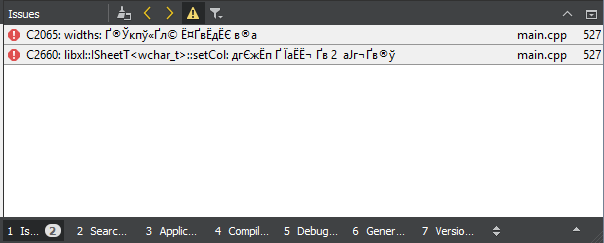 The people are exiled as they can (see links below) and one of the solutions for the Russian language is, for example, pasting the code below as is, without changes, into the pro file of the project.The console encoding is inherited along with the console for all descendant processes.If you specify an encoding for make, then all linker compilers should see it; they have been writing to the console for many years, like in Unicode, just by default the encoding of the console is dosovskaya, so the transcoding into it takes place.Trouble with Russian encoding in Qt Creator consolehttp://blog.mgsxx.com/?p=2979QMAKE_EXTRA_TARGETS + = before_build makefilehookmakefilehook.target = $ (MAKEFILE)makefilehook.depends = .beforebuildPRE_TARGETDEPS + = .beforebuildbefore_build.target = .beforebuildbefore_build.depends = FORCEbefore_build.commands = chcp 1251Krakozyabry in the compiler outputhttps://forum.qt.io/topic/53122/krakozyabry-in-output-compilerBuild -> Run qmakeWhen you change the * .pro file, the collector itself will not update the files:MakefileMakefile.ReleaseMakefile.Debugin the directory:.. build-goldendict-Desktop_Qt_5_9_5_MSVC2015_64bit-ReleaseYou need to run it yourself: Build -> Run qmake.How to make qmake always rebuild a project from scratch when changing macroshttps://habr.com/ru/post/182518/Download sourcesI downloaded the sources from:https://github.com/goldendict/goldendictgit clone https://github.com/goldendict/goldendict.gitAlso collected from different branches and tags. An example of an upload for the qt4x5 branch.git clone --branch = qt4x5 https://github.com/goldendict/goldendict.gitor for example:git checkout 1.5.0-RC2Download librariesDownloaded libraries from:https://github.com/goldendict/goldendict#building-under-windows-with-ms-visual-studioBuilding under Windows with MS Visual StudioTo build GoldenDict with Visual Studio take one of next library packs and unpack it to "winlibs/lib/msvc" folder in GoldenDict sources folder.
GoldenDict_libs_VS2013_x86_v4.7z- for MS Visual Studio 2013, 32 bit
GoldenDict_libs_VS2013_x64_v4.7z- for MS Visual Studio 2013, 64 bit
GoldenDict_libs_VS2015_x86_v4.7z- for MS Visual Studio 2015, 32 bit
GoldenDict_libs_VS2015_x64_v4.7z- for MS Visual Studio 2015, 64 bitI also note that now www.mediafire.com, where these files are located, is blocked, at least by my provider in Russia, and they must be downloaded via VPN.Launching Qt CreatorBefore starting Qt Creator, you need to set environment variables for VS 2015.Run command line via shortcut:“VS2015 x64 Native Tools Command Prompt”or“VS2015 x86 Native Tools Command Prompt”, respectively for 32bit.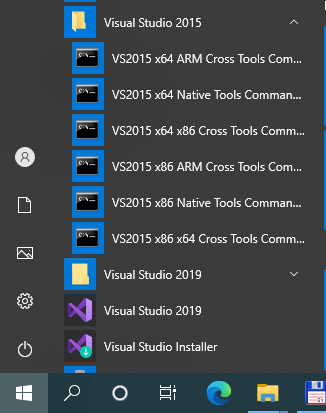 Then, in the command line that opens, run Qt Creator:C:\Qt\Qt5.9.5\Tools\QtCreator\bin\qtcreator.exeErrors when building the projectIf you try to build from the master branch under Windows, you will have to overcome several errors.They are listed below.Collected under Qt 5.9 and Qt 5.14.1, no difference, here are examples for Qt 5.9.Errors when building for MSVC2015When building for MSVC2015, the following errors occurred.Examples for assembly under 64 bit are given. rcMistake:'rc' is not recognized as an internal or external commandSearching for rc.exe gave the following result:c:\Program Files (x86)\Windows Kits\10\bin\10.0.18362.0\arm64\rc.exec:\Program Files (x86)\Windows Kits\10\bin\10.0.18362.0\x64\rc.exec:\Program Files (x86)\Windows Kits\10\bin\10.0.18362.0\x86\rc.exec:\Program Files (x86)\Windows Kits\10\bin\10.0.19041.0\arm64\rc.exec:\Program Files (x86)\Windows Kits\10\bin\10.0.19041.0\x64\rc.exeChanged Path variable to: Build Environment.Was:C:\Program Files (x86)\Microsoft Visual Studio 14.0\VC\BIN\amd64; C:\Windows\Microsoft.NET\Framework64\v4.0.30319; C:\Program Files (x86)\Microsoft Visual Studio 14.0\Common7\IDE; C:\Program Files (x86)\Microsoft Visual Studio 14.0\Common7\Tools; C:\Program Files (x86)\HTML Help Workshop; C:\Program Files (x86)\HTML Help Workshop; C:\Program Files (x86)\Windows Kits\10\bin\x64; C:\Program Files (x86)\Windows Kits\10\bin\x86; C:\Qt\Qt5.9.5\5.9.5\msvc2015_64\bin; C:\Program Files (x86)\Microsoft Visual Studio 14.0\VC\BIN\amd64; C:\Windows\Microsoft.NET\Framework64\v4.0.30319; C:\Program Files (x86)\Microsoft Visual Studio 14.0\Common7\IDE; C:\Program Files (x86)\Microsoft Visual Studio 14.0\Common7\Tools; C:\Program Files (x86)\HTML Help Workshop; C:\Program Files (x86)\Windows Kits\10\bin\x64; C:\Program Files (x86)\Windows Kits\10\bin\x86; C:\Windows\system32; C:\ Windows; C:\Windows\System32\Wbem; C:\Windows\System32\WindowsPowerShell\v1.0 \; C:\Windows\System32\OpenSSH \; C:\Program Files\Git\cmd; c:\Qt\Qt5.9.5\Tools\QtCreator\bin; C:\Users\user1\AppData\Local\Microsoft\WindowsApps;Added directory:c:\Program Files (x86)\Windows Kits\10\bin\10.0.19041.0\x64containing:\10.0.19041.0\corresponding to my version: Microsoft Windows [Version 10.0.18363.1198],Removed the directory:C:\Program Files (x86)\Windows Kits\10\bin\x86;Became:C:\Program Files (x86)\Microsoft Visual Studio 14.0\VC\BIN\amd64; C:\Windows\Microsoft.NET\Framework64\v4.0.30319; C:\Program Files (x86)\Microsoft Visual Studio 14.0\Common7\IDE; C:\Program Files (x86)\Microsoft Visual Studio 14.0\Common7\Tools; C:\Program Files (x86)\HTML Help Workshop; C:\Program Files (x86)\HTML Help Workshop; C:\Program Files (x86)\Windows Kits\10\bin\x64; c:\Program Files (x86)\Windows Kits\10\bin\10.0.19041.0\x64; C:\Qt\Qt5.9.5\5.9.5\msvc2015_64\bin; C:\Program Files (x86)\Microsoft Visual Studio 14.0\VC\BIN\amd64; C:\Windows\Microsoft.NET\Framework64\v4.0.30319; C:\Program Files (x86)\Microsoft Visual Studio 14.0\Common7\IDE; C:\Program Files (x86)\Microsoft Visual Studio 14.0\Common7\Tools; C:\Program Files (x86)\HTML Help Workshop; C:\Windows\system32; C:\Windows; C:\Windows\System32\Wbem; C:\Windows\System32\WindowsPowerShell\v1.0 \; C:\ Windows\System32\OpenSSH \; C:\Program Files\Git\cmd; c:\Qt\Qt5.9.5\Tools\QtCreator\bin; C:\Users\user1\AppData\Local\Microsoft\WindowsApps;For 32-bit, respectively:C:\Program Files (x86)\Microsoft Visual Studio 14.0\Common7\IDE \; C:\Program Files (x86)\Microsoft Visual Studio 14.0\VC\BIN; C:\Program Files (x86)\Microsoft Visual Studio 14.0\Common7\Tools; C:\Windows\Microsoft.NET\Framework\v4.0.30319; C:\Program Files (x86)\HTML Help Workshop; C:\Program Files (x86)\HTML Help Workshop; C:\Program Files (x86)\Windows Kits\10\bin\x86; c:\Program Files (x86)\Windows Kits\10\bin\10.0.19041.0\x86; C:\Qt\Qt5.9.5\5.9.5\msvc2015\bin; C:\Program Files (x86)\Microsoft Visual Studio 14.0\VC\BIN; C:\Program Files (x86)\Microsoft Visual Studio 14.0\Common7\IDE \; C:\Program Files (x86)\Microsoft Visual Studio 14.0\VC\BIN; C:\Program Files (x86)\Microsoft Visual Studio 14.0\Common7\Tools; C:\Windows\Microsoft.NET\Framework\v4.0.30319; C:\Program Files (x86)\HTML Help Workshop; C:\Windows\system32; C:\Windows; C:\Windows\System32\Wbem; C:\ Windows\System32\WindowsPowerShell\v1.0 \; C:\Windows\System32\OpenSSH \; C:\Program Files\Git\cmd; c:\Qt\Qt5.9.5\Tools\QtCreator\bin; C:\Users\user1\AppData\Local\Microsoft\WindowsApps;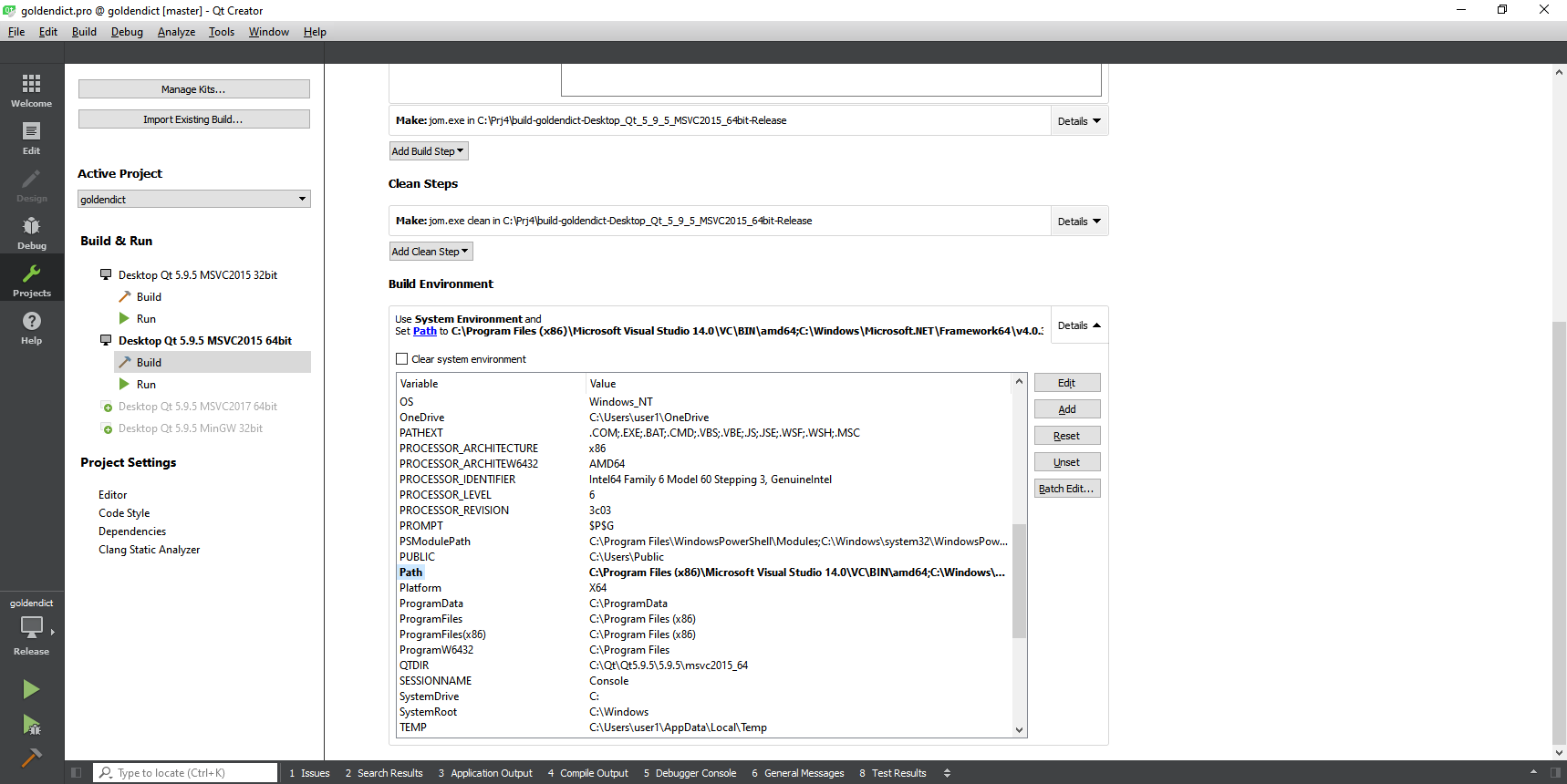 zstdMistake:LINK: fatal error LNK1181: cannot open input file 'C:\Prj4orig\goldendict\winlibs\lib\msvc_2015\x64\zstd.lib'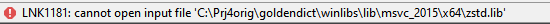 File: zstd.lib, not included in: GoldenDict_libs_VS2015_x64_v4.7z, and other library files.The answer to this error, Abs62, is below:https://github.com/goldendict/goldendict/issues/1266Abs62commentedon Jun 5Those. can be downloaded fromhttps://github.com/facebook/zstd/releasesbinary library and rename libzstd_static.lib to zstd.lib.But if, for example, download this version:Zstd v1.4.5 Release Noteszstd-v1.4.5-win32.zip1.28 MBzstd-v1.4.5-win64.zip1.38 MBthen error messages are issued during assembly: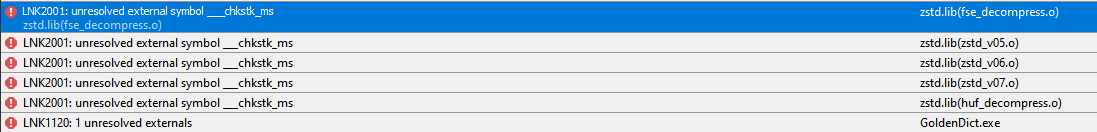 zstd.lib (fse_decompress.o): error LNK2001: unresolved external symbol ___chkstk_mszstd.lib (zstd_v05.o): error LNK2001: unresolved external symbol ___chkstk_mszstd.lib (zstd_v06.o): error LNK2001: unresolved external symbol ___chkstk_mszstd.lib (zstd_v07.o): error LNK2001: unresolved external symbol ___chkstk_mszstd.lib (huf_decompress.o): error LNK2001: unresolved external symbol ___chkstk_msrelease\GoldenDict.exe: fatal error LNK1120: 1 unresolved externalsjom: C:\Prj4\build-goldendict-Desktop_Qt_5_9_5_MSVC2015_64bit-Release\Makefile.Release [release\GoldenDict.exe] Error 1120jom: C:\Prj4\build-goldendict-Desktop_Qt_5_9_5_MSVC2015_64bit-Release\Makefile [release] Error 222:35:10: The process "C:\Qt\Qt5.9.5\Tools\QtCreator\bin\jom.exe" exited with code 2.Error while building / deploying project goldendict (kit: Desktop Qt 5.9.5 MSVC2015 64bit)When executing step "Make"I had to rebuild zstd myself from the source, and rename the resulting libzstd_static.lib to zstd.libIn the MinGW version of the library, the lib prefix is ​​added to the library name, i.e .: libzstd.aAnother option is to drop support for the zim format.Those. instead, you can remove: CONFIG + = zim_support in: goldendict.pro, which will disable support for dictionaries of this type, but remove the dependency on this library.CONFIG (zim_support) { DEFINES + = MAKE_ZIM_SUPPORT  LIBS + = -llzma -lzstd}no_ffmpeg_playerMistake:LNK1181: cannot open input file 'swresample-gd.lib'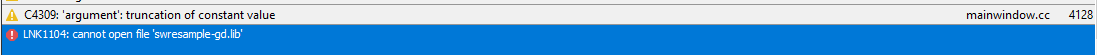 or:ffmpegaudio.obj: error LNK2019: reference to unresolved external symbol avcodec_parameters_to_context in function "public: bool __cdecl Ffmpeg :: DecoderContext :: openCodec (class QString &)" ( ? openCodec @ DecoderContext @ Ffmpeg @ @ QEAA )ffmpegaudio.obj: error LNK2019: reference to unresolved external symbol avcodec_send_packet in function "public: bool __cdecl Ffmpeg :: DecoderContext :: play (class QString &)" ( ? play @ DecoderContext @ Ffmpeg @ @ QEAA_NAEAVQString )ffmpegaudio.obj: error LNK2019: unresolved external reference to the symbol in the function avcodec_receive_frame "the public: bool __cdecl Ffmpeg DecoderContext :: ::-play (class a QString &)" ( -play DecoderContext @? @ Ffmpeg @ @ QEAA_NAEAVQString @ @@ the Z)debug\GoldenDict.exe: fatal error LNK1120: Unresolved External Items: 3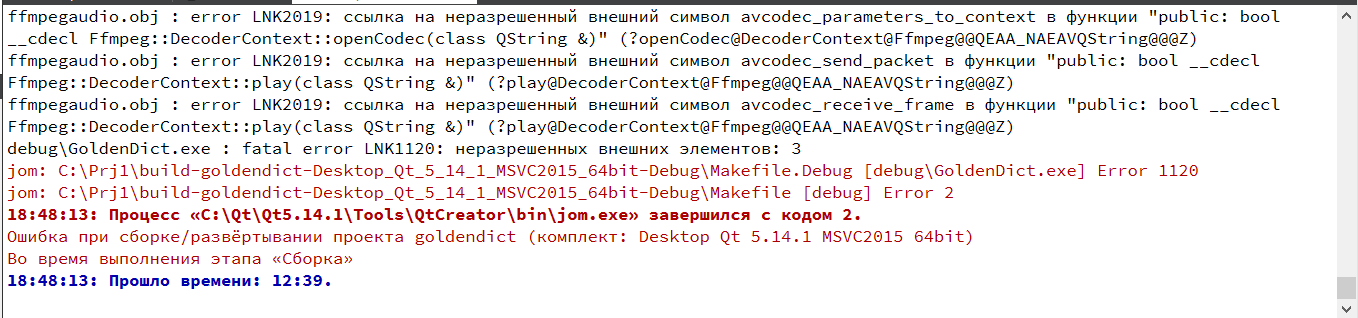 I have disabled support for ffmpeg player:"CONFIG + = no_ffmpeg_player"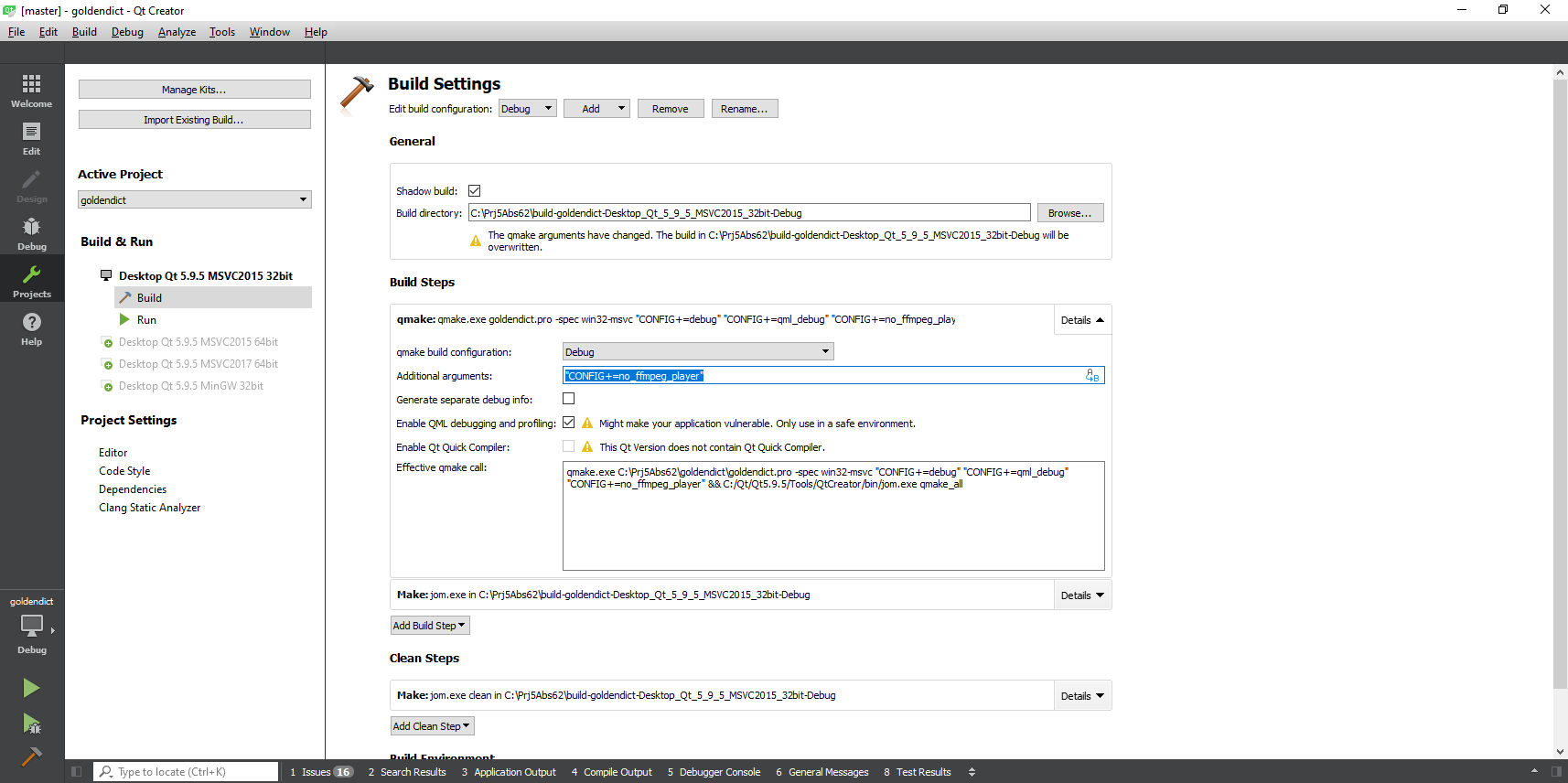 Abs62's answer to this error is below.http://forum.ru-board.com/topic.cgi?forum=5&active=&topic=49149&start=2180
Quote:
Replace the ffmpeg header files in "winlibs\include" with the ones from ffmpeg 3.0.1, then the existing libraries should be fine. Or build ffmpeg 4.2.1 yourself under msvc.
Downloaded: FFmpeg 3.0.12 "Einstein" from:https://ffmpeg.org/olddownload.htmlhttps://ffmpeg.org/releases/ffmpeg-3.0.12.tar.gzMoved the following old directories to another directory and copied the new ones from the downloaded archive to "winlibs\include":libavcodeclibavformatlibavutillibswresampleAn error occurred during assembly: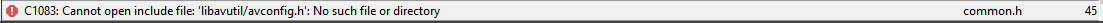 ffmpegaudio.ccc:\prj4orig\goldendict\winlibs\include\libavutil\common.h (45): fatal error C1083: Cannot open include file: 'libavutil/avconfig.h': No such file or directoryjom: C:\Prj4orig\build-goldendict-Desktop_Qt_5_9_5_MSVC2015_64bit-Release\Makefile.Release [build\ffmpegaudio.obj] Error 2Copied the file: ..\winlibs\include\libavutil\avconfig.h, from the old directory.But the assembly again gave an error:LINK: fatal error LNK1181: cannot open input file 'swresample-gd.lib'Those. advice: “Replace the ffmpeg header files in" winlibs\include "with similar ones from ffmpeg 3.0.1, then the existing libraries should work.”, did not help me."Or build ffmpeg 4.2.1 yourself for msvc"I didn't compile ffmpeg 4.2.1 for Windows. the sound still works through Qt Multimedia.But this, apparently, can be done according to the instructions:https://trac.ffmpeg.org/wiki/CompilationGuide/MinGWhttps://www.cyberforum.ru/cpp-beginners/thread2039983.htmlErrors when building under MinGWThe assembly was carried out under MinGW 32-bit.I managed to collect by adding flags: "CONFIG + = old_hunspell" "CONFIG + = no_chinese_conversion_support"Without them, the following errors were issued.old_hunspellMistake:./build\hunspell.o: In function `run ':C:\Prj4orig\build-goldendict-Desktop_Qt_5_9_5_MinGW_32bit-Debug /../ goldendict / hunspell.cc: 274: undefined reference to `Hunspell :: spell (std :: __ cxx11 :: basic_string <char, std :: char_traits <char> , std :: allocator <char>> const &, int *, std :: __ cxx11 :: basic_string <char, std :: char_traits <char>, std :: allocator <char>> *) 'C:\Prj4orig\build-goldendict-Desktop_Qt_5_9_5_MinGW_32bit-Debug /../ goldendict / hunspell.cc: 286: undefined reference to `Hunspell :: suggest (std :: __ cxx11 :: basic_string <char, std :: char_traits <char> , std :: allocator <char>> const &) './build\hunspell.o: In function `suggest ':C:\Prj4orig\build-goldendict-Desktop_Qt_5_9_5_MinGW_32bit-Debug /../ goldendict / hunspell.cc: 508: undefined reference to `Hunspell :: analyze (std :: __ cxx11 :: basic_string <char, std :: char_traits <char> , std :: allocator <char>> const &) './build\hunspell.o: In function `run ':C:\Prj4orig\build-goldendict-Desktop_Qt_5_9_5_MinGW_32bit-Debug /../ goldendict / hunspell.cc: 668: undefined reference to `Hunspell :: spell (std :: __ cxx11 :: basic_string <char, std :: char_traits <char> , std :: allocator <char>> const &, int *, std :: __ cxx11 :: basic_string <char, std :: char_traits <char>, std :: allocator <char>> *) 'collect2.exe: error: ld returned 1 exit statusAdded by:"CONFIG + = old_hunspell"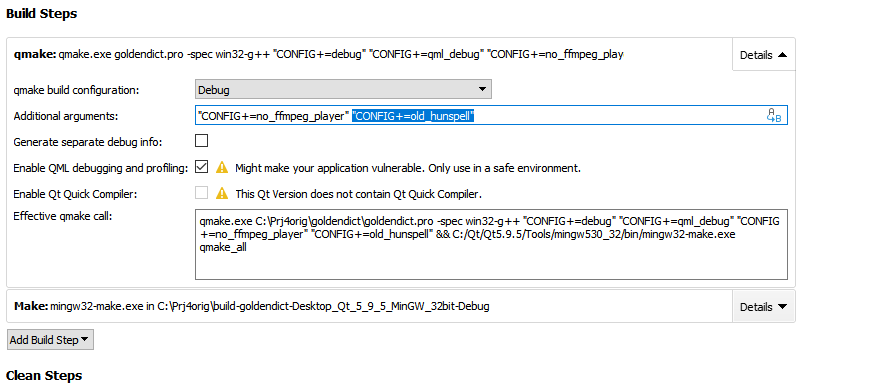 no_chinese_conversion_supportMistake:.../build\chinese.o: In function `ZN7Chinese29CharacterConversionDictionaryC2ERKNSt7__cxx1112basic_stringIcSt11char_traitsIcESaIcEEES8_5QIconRK7QString ':C:\Prj4orig\build-goldendict-Desktop_Qt_5_9_5_MinGW_32bit-Debug /../ goldendict / chinese.cc: 53: undefined reference to `_imp___ZN6opencc15SimpleConverterC1ERKNSt7__cxx1112basic_stringIcEEcEEcES./build\chinese.o: In function `ZN7Chinese29CharacterConversionDictionary20getAlternateWritingsERKNSt7__cxx1112basic_stringIjSt11char_traitsIjESaIjEEE ':C:\Prj4orig\build-goldendict-Desktop_Qt_5_9_5_MinGW_32bit-Debug /../ goldendict / chinese.cc: 97: undefined reference to `_imp___ZNK6opencc15SimpleConverter7ConvertERKNSt7__cxx1112basic_stringIcES 'collect2.exe: error: ld returned 1 exit status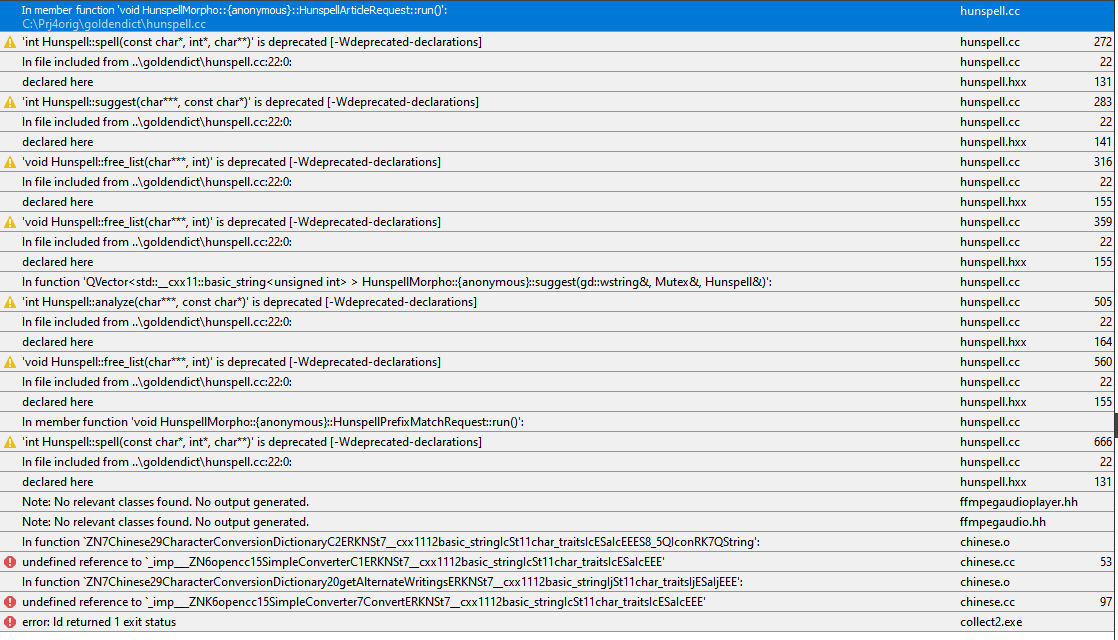 After adding: "CONFIG + = no_chinese_conversion_support" and Rebuild, everything is assembled.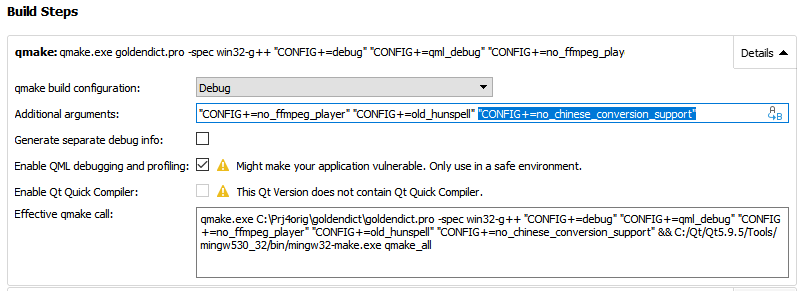 In this assembly, DSL dictionaries are indexed at startup.Build dependenciesTo run GoldenDict outside of Qt Creator, you need to collect all the libraries necessary for its operation.First we pull the libraries using windeployqt.Go to the directory with GoldenDict.exe.We execute the command:windeployqtGoldenDict.exeAfter that, copy the GoldenDict libraries from:..\winlibs\lib\msvcCopy the libraries that windeployqt did not pull:c:\Program Files (x86)\Windows Kits\10\bin\10.0.19041.0\x64\ucrt\ucrtbased.dllc:\Qt\Qt5.9.5\5.9.5\msvc2015_64\bin\libxml2.dllc:\Qt\Qt5.9.5\5.9.5\msvc2015_64\bin\libxslt.dllYou can enable the output of messages to the log file using: --log-to-file.The error logging mode is enabled by running GoldenDict with the "--log-to-file" switch. In this case GoldenDict creates a file "gd_log.txt" in its configuration folder,which will record various warnings, debug messages and error messages. If such a key is not specified, messages will be output to the console (under Linux and MacOS) or ignored (under Windows).Startup errorsErrors with MDX dictionariesWhen launching Goldendict from 32bit version, an error message is displayed:Vector <T> too longMdictParser: open C:\GoldenDict\GoldenDict_Dicts\En-En\Longman\En-En-Longman_DOCE6\longman_dictionary_of_contemporary_english_6th_edition.mdx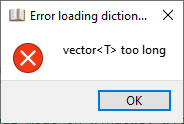 When starting from the 64bit version, another error message is displayed:bad allocation.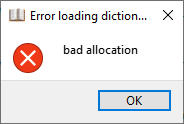 The following messages are displayed in the console:MDict: Building the index for dictionary: C:\GoldenDict\En-En-Longman_DOCE6\longman_dictionary_of_contemporary_english_6th_edition.mdxMdictParser: open C:\GoldenDict\En-En-Longman_DOCE6\longman_dictionary_of_contemporary_english_6th_edition.mdxIn the version from nonwill there are 2 more messages: MDict: Building the index for dictionary: C:\GoldenDict\En-En-Longman_DOCE6\longman_dictionary_of_contemporary_english_6th_edition.mdxMdictParser: open C:\GoldenDict\En-En-Longman_DOCE6\longman_dictionary_of_contemporary_english_6th_edition.mdx87220 entires madeBuilding a tree of 296 elementsAs a result, a window appears with an error: bad allocation, and Issues displays:f:\dd\vctools\crt\vcstartup\src\heap\throw_bad_alloc.cpp: 34: warning: Debugger encountered an exception: Exception at 0x7ffdfdd83e49, code: 0xe06d7363: C ++ exception, flags = 0x1 (execution cannot be continued) (first chance)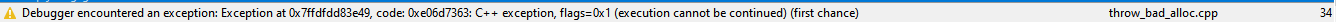 For some reason, in the 32bit version this message is not displayed in Issues.Errors with DSL dictionaries in the nonwill versionExamples of errors issued by Goldendict compiled from the nonwill repository when running under debug - Build configuration: Debug.DSL and MDX dictionaries are not indexed, but at least they connect and work at startup.True, at the same time, various errors are poured:For some reason, when the project is built under Build configuration: Release, everything works.main.cc:243Debugging startsmincore\com\oleaut32\dispatch\ups.cpp (2122)\OLEAUT32.dll! 00007FFE001A95F6: (caller: 00007FFE001A8A09) ReturnHr (1) tid (298c) 8002801D Library not registered.mincore\com\oleaut32\dispatch\ups.cpp (2122)\OLEAUT32.dll! 00007FFE001A95F6: (caller: 00007FFE001A8A09) ReturnHr (2) tid (298c) 8002801D Library not registered.Exception at 0x7ffdfdd83e49, code: 0xe06d7363: C ++ exception, flags = 0x1 (execution cannot be continued) (first chance) at c:\prj3\goldendict_nonwill_1.5.0-2019\main.cc: 243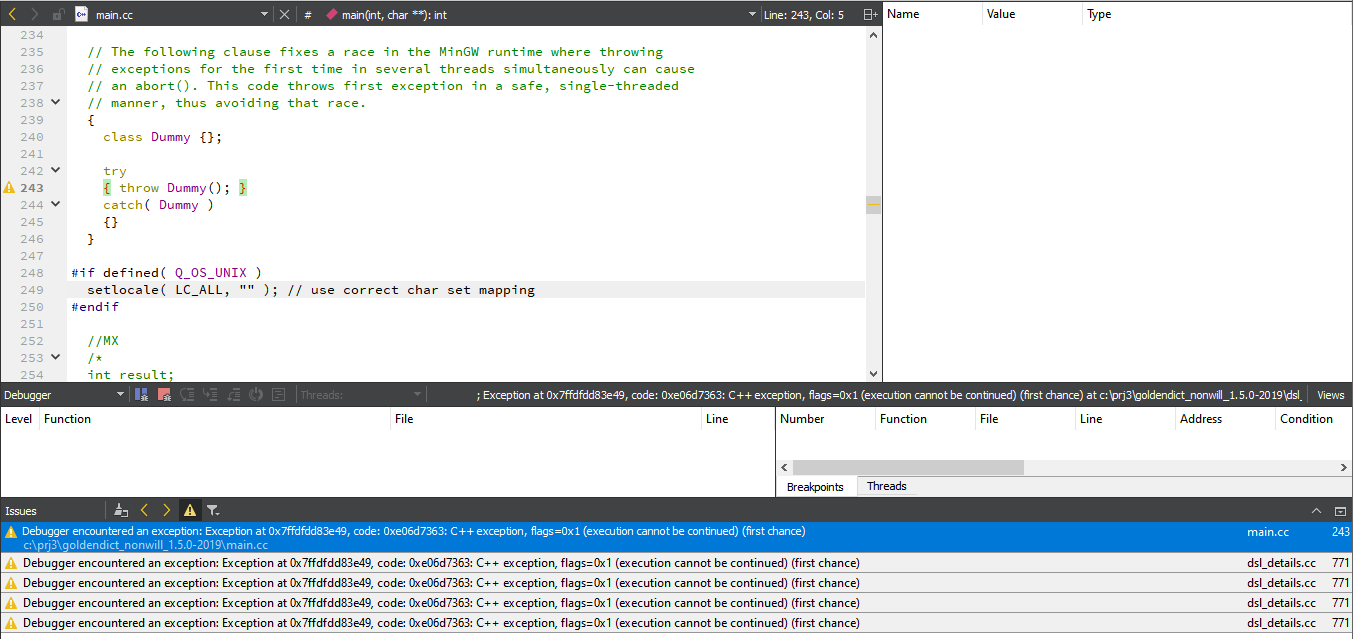 dsl_details.cc:771Exception at 0x7ffdfdd83e49, code: 0xe06d7363: C ++ exception, flags = 0x1 (execution cannot be continued) (first chance) at c:\prj3\goldendict_nonwill_1.5.0-2019\dsl_details.cc: 771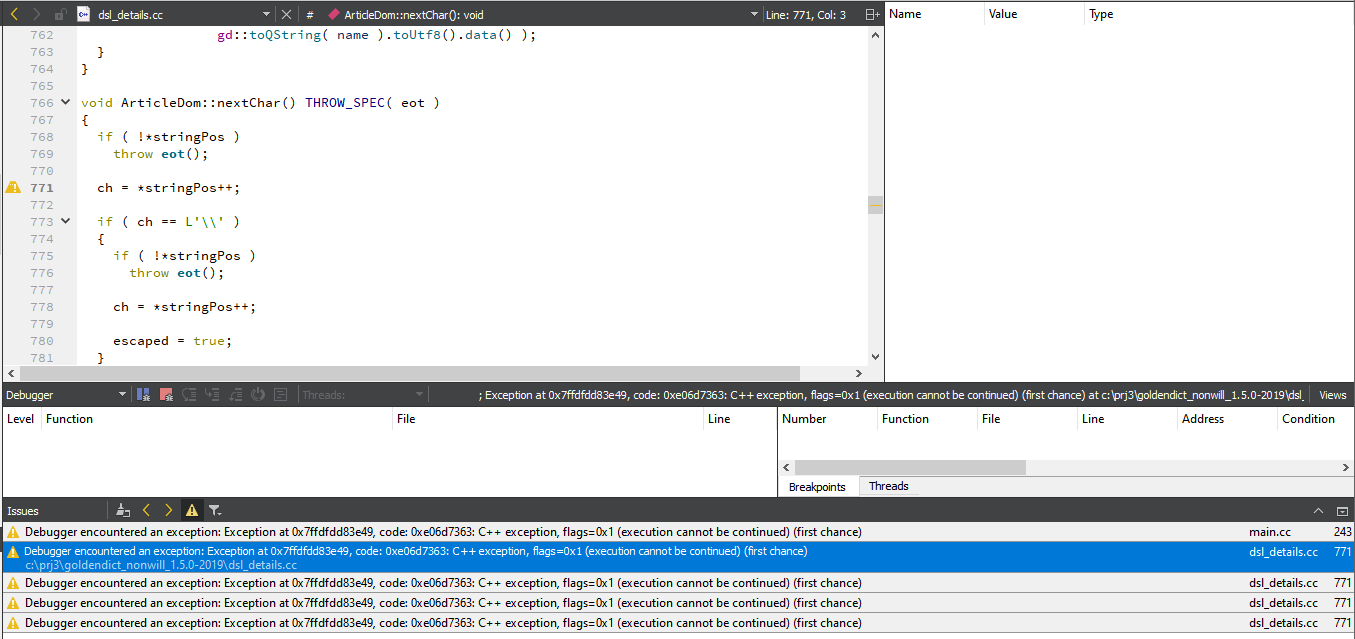 Errors in English Wikipedia, when displaying a dictionary entryEnglish Wikipedia returns an error when displaying a dictionary entry:Query error: XML parse error: unexpected end of file at 1,1Well, the following messages are also issued. I don't know what they can influence.LINK: warning LNK4098LINK: warning LNK4098: defaultlib 'MSVCRT' conflicts with use of other libs; use / NODEFAULTLIB: libraryLINK: warning LNK4098: defaultlib 'LIBCMT' conflicts with use of other libs; use / NODEFAULTLIB: libraryHow to fix this warning?OLEAUT32.dll! 00007FFE001A95F6Debugging startsmincore\com\oleaut32\dispatch\ups.cpp (2122)\OLEAUT32.dll! 00007FFE001A95F6: (caller: 00007FFE001A8A09) ReturnHr (1) tid (ddc) 8002801D Library not registered.mincore\com\oleaut32\dispatch\ups.cpp (2122)\OLEAUT32.dll! 00007FFE001A95F6: (caller: 00007FFE001A8A09) ReturnHr (2) tid (ddc) 8002801D Library not registered.Perhaps these messages are related to a bug:https://bugreports.qt.io/browse/QTBUG-63789Is there any way to fix this problem?For build with MSVC just take static zstd library from https://github.com/facebook/zstd/releases(rename libzstd_static.lib to zstd.lib).How can ffmpeg be added?